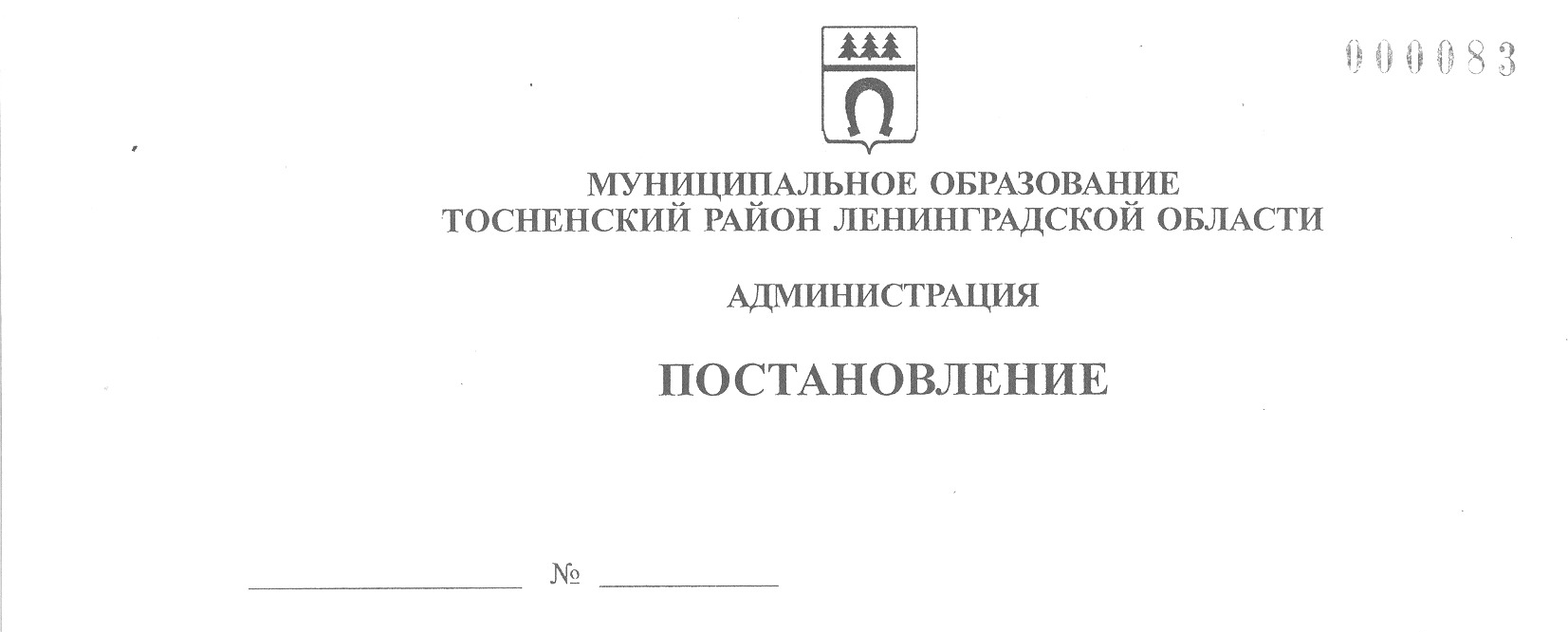 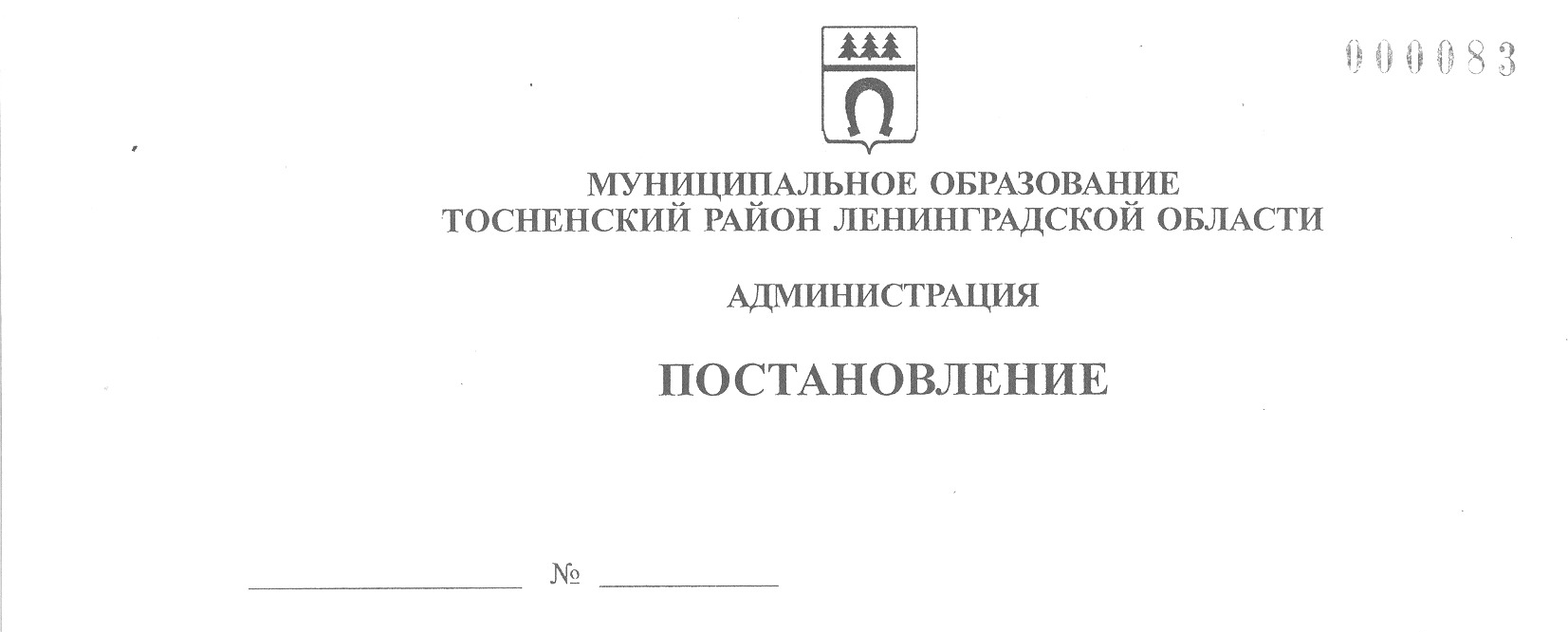 30.05.2022                           1881-паО внесении изменений в состав комиссии по проведению конкурса на звание «Лучшийполицейский патрульно-постовой службыполиции ОМВД России по Тосненскомурайону ЛО» В соответствии с Положением о проведении конкурса на звание «Лучший полицейский патрульно-постовой службы полиции ОМВД России по Тосненскому району ЛО», утвержденным постановлением администрации муниципального образования Тосненский район Ленинградской области от 04.07.2019 № 1086-па, в целях укрепления правопорядка и обеспечения безопасности граждан на территории муниципального образования Тосненский район Ленинградской области администрация муниципального образования Тосненский район Ленинградской областиПОСТАНОВЛЯЕТ:1. Внести изменения в состав комиссии по проведению конкурса на звание «Лучший полицейский патрульно-постовой службы полиции ОМВД России по Тосненскому району ЛО», утвержденный постановлением администрации муниципального образования Тосненский район Ленинградской области от 04.07.2019 № 1087-па (с учетом изменений, внесенных постановлением администрации муниципального образования Тосненский район Ленинградской области от 29.07.2019 № 1726-па),  изложив его в новой редакции (приложение).2. Отделу правопорядка и безопасности, делам ГО и ЧС администрации муниципального образования Тосненский район Ленинградской области направить в пресс-службу комитета по организационной работе, местному самоуправлению, межнациональным и межконфессиональным отношениям администрации муниципального образования Тосненский район Ленинградской области настоящее постановление для обнародования в порядке, установленном Уставом муниципального образования Тосненский муниципальный район Ленинградской области.3. Пресс-службе комитета по организационной работе, местному самоуправлению, межнациональным и межконфессиональным отношениям администрации муниципального образования Тосненский район Ленинградской области обнародовать настоящее постановление в порядке, установленном Уставом муниципального образования Тосненский муниципальный район Ленинградской области.4. Контроль за исполнением постановления возложить на заместителя главы администрации муниципального образования Тосненский район Ленинградской области по безопасности Цая И.А.5. Настоящее постановление вступает в силу со дня его принятия.Глава администрации                                                                              А.Г. КлементьевПрошкин Андрей Евгеньевич 8(81361)2160413 гаПриложение к постановлению администрациимуниципального образованияТосненский район Ленинградской области      30.05.2022               1881-паот ____________ № _____________СОСТАВконкурсной комиссии по проведению конкурса на звание «Лучший полицейский патрульно-постовой службы полиции ОМВД России по Тосненскому району ЛО» Председатель  конкурсной комиссии: Цай Игорь Александрович, заместитель главы администрации муниципального образования Тосненский район Ленинградской области по безопасности. Заместитель председателя конкурсной комиссии: Сюткин Александр Васильевич, начальник отдела правопорядка и безопасности, делам ГО и ЧС администрации муниципального образования Тосненский район Ленинградской области.Секретарь конкурсной комиссии: Прошкин Андрей Евгеньевич, ведущий специалист отдела правопорядка и безопасности, делам ГО и ЧС администрации муниципального образования Тосненский район Ленинградской области.Члены конкурсной комиссии:Беляев Николай Васильевич– врио заместителя начальника полиции по ООП ОМВД России по Тосненскому району Ленинградской области;Малышева Татьяна Викторовна– главный специалист сектора по работе с административной комиссией администрации муниципального образования Тосненский район Ленинградской области;Сергеев Игорь Анатольевич– депутат совета депутатов муниципального образования Тосненский район Ленинградской области;Уткин Алексей Иванович– глава администрации Лисинского сельского поселения Тосненского муниципального района Ленинградской области;Шваб Юрий Леонидович– главный специалист-юрист отдела право-порядка и безопасности, делам ГО и ЧС  администрации муниципального образования    Тосненский район Ленинградской области